Philippians 4:1-9	Peace!What are some of the noisy things in your house or outside that make life unpeaceful?_____________________________________________________________________Paul’s writing about a very special type of peace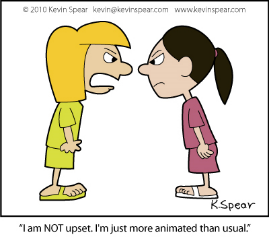 The “P________ of G________.”	Peace is being TOGETHER and not fighting!v.2 – Paul tells two ladies to stop f__________ and __________with each otherWhat do you think he’s reminding them of?________________________________If they are Christians they are s__st___rs!!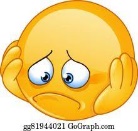 Peace as we P________ (v.6) Think of 3 things you’re worried about?___________________________________Paul says don’t be a___________ about a__________ but take e_______________ to God in prayer. If I know God has h__________ me it’s easier to stop w________.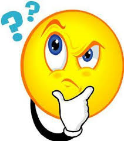 Peace as we  T__U__T God (v.7) Think of something you don’t understand _____________________________ or a question you’d like to ask God ______________________________________So sometimes we don’t understand everything or get ALL the answers to our questions BUT God says his p___________ t_________ (is better than!)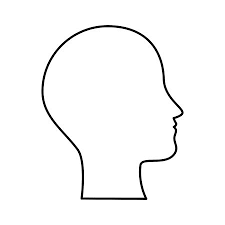 Waow, God help me to trust you when I just don’t understand.Peace as we TRAIN our minds.Imagine this is you head what sort of things do you think about?____________________________________What does Paul say we should think about? (v.8)_____________________________________(draw them in the head)When we train our brains to do that then the“G______ of P________ will be w_______ you”